ASBEST SÖKÜMÜ İLE İLGİLİ EĞİTİM PROGRAMLARINAİLİŞKİN TEBLİĞAmaçMADDE 1 – (1) Bu Tebliğin amacı asbest söküm uzmanlarının nitelikleri, eğitimleri, eğitim programları ve eğitim sonunda yapılacak sınavlar ile asbest söküm çalışanlarının eğitimleri, eğitim programları ve bunların belgelendirilmelerine ilişkin usul ve esasları belirlemektir.DayanakMADDE 2 – (1) 25/1/2013 tarihli ve 28539 sayılı Resmî Gazete’de yayımlanan Asbestle Çalışmalarda Sağlık ve Güvenlik Önlemleri Hakkında Yönetmeliğin  19 ve 20 nci maddelerine dayanılarak hazırlanmıştır.Asbest söküm uzmanlarının nitelikleriMADDE 3 – (1) Asbest söküm uzmanlığı eğitimine katılmak için iş güvenliği uzmanlığı belgesine sahip olunması zorunludur.Asbest söküm uzmanlarının eğitim programları ve sınavlarıMADDE 4 – (1) Asbest söküm uzmanlığı için başvurular,  İş Sağlığı ve Güvenliği Enstitüsü Müdürlüğünün (İSGÜM) internet sayfasında bulunan başvuru formu doldurularak elektronik ortamda ya da posta yolu ile yapılır.(2) Asbest söküm uzmanlığı için başvuruda bulunan adayların eğitimleri EK-1’de verilmiş olan eğitim programına uygun olarak İSGÜM tarafından gerçekleştirilir.(3) İSGÜM tarafından yapılan eğitimlerde sınıf mevcudu 25 kişiden fazla, 10 kişiden az olamaz.(4) Adaylar, günde altı saat olmak üzere beş günlük toplam 30 saatlik yüz yüze yapılan eğitime katılırlar ve eğitim sonunda düzenlenen sınavdan 100 puan üzerinden en az 70 puan alanlar başarılı sayılırlar. İlk sınavda başarısız olanlara son bir sınav hakkı verilir. Bu sınavlarda başarısız olanlar tekrar eğitim almadan sınava katılamazlar. Eğitimler 45 dakikalık ders süresi ve 15 dakikalık dinlenme süresi şeklinde düzenlenir. Sınavda başarılı olanlara Bakanlıkça EK-2’deki örneğine uygun olarak Asbest Söküm Uzmanlığı Belgesi verilir.Yenileme eğitimleriMADDE 5 – (1) Asbest söküm uzmanı, her 5 yılın bitiminde EK-5’ teki programa uygun olarak İSGÜM tarafından düzenlenecek 1 günlük (6 saatlik) yenileme eğitimine katılır ve belgesi vize edilir. Bu eğitime bir yıl içinde katılmayanların belgesi iptal edilir.Asbest söküm çalışanlarının eğitim programları ve eğitimleriMADDE 6 – (1) Asbest söküm çalışanı olmak için başvuruda bulunan adayların eğitimleri, EK-3’ te verilmiş olan eğitim programına uygun olarak, kamu kurum ve kuruluşları, işçi ve işveren sendikaları, kamu kurumu niteliğindeki meslek kuruluşları ve Çalışma ve Sosyal Güvenlik Bakanlığınca işyeri hekimliği ve iş güvenliği uzmanlığı eğitimi için yetkilendirilen kurumlar tarafından gerçekleştirilir.(2) Düzenlenecek eğitimlerde sınıf mevcudu 25 kişiden fazla olamaz.(3) Asbest çalışan eğitimi programı ile ilgili olarak asbest söküm uzmanı, EK-3’ün Sıra No: 2 bölümünde yer alan “Asbest ve İnsan Sağlığı” başlıklı kısmı için gerektiğinde işyeri hekiminden destek alır.(4) Asbest söküm çalışanları, eğitimleri düzenleyen kurum ve kuruluşlar tarafından verilen 6 saatlik eğitime katılırlar. Eğitimler 45 dakikalık ders süresi ve 15 dakikalık dinlenme süresi şeklinde düzenlenir. Eğitim sonunda EK-4’teki örneğine uygun olarak kurs bitirme belgesi verilir.(5) Asbest söküm uzmanı, her iş değişiminde ve işe başlamadan önce asbest söküm çalışanlarına bir saatlik asbest söküm bilgilendirmesi yapar.YürürlükMADDE 7 – (1) Bu Tebliğ yayımı tarihinde yürürlüğe girer.YürütmeMADDE 8 – (1) Bu Tebliğ hükümlerini Çalışma ve Sosyal Güvenlik Bakanı yürütür. EK-1ASBEST SÖKÜM UZMANLARI EĞİTİM KONU BAŞLIKLARI VE EĞİTİM PROGRAMIASBEST SÖKÜM UZMANLARI İÇİN (DİKEY) EĞİTİM PROGRAMIEK-2ASBEST SÖKÜM UZMANLIĞI BELGESİ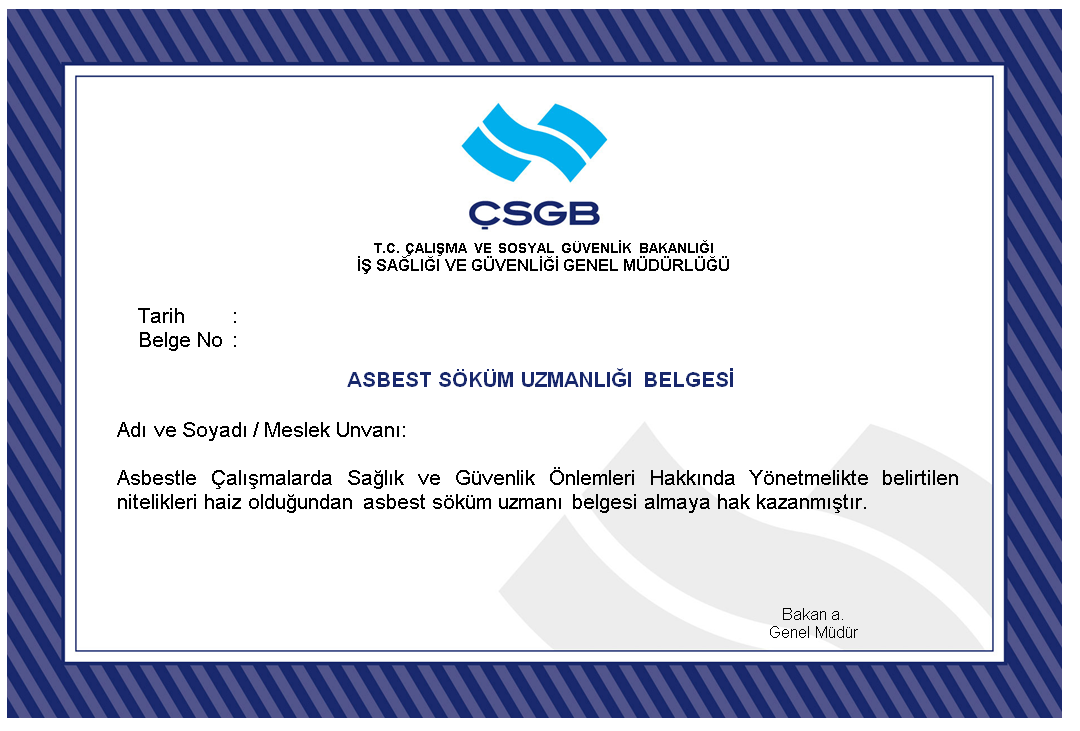 EK- 3ASBEST SÖKÜM ÇALIŞANI EĞİTİM PROGRAMIASBEST SÖKÜM ÇALIŞANLARI İÇİN (DİKEY) EĞİTİM PROGRAMIEK-4KURS BİTİRME BELGESİ 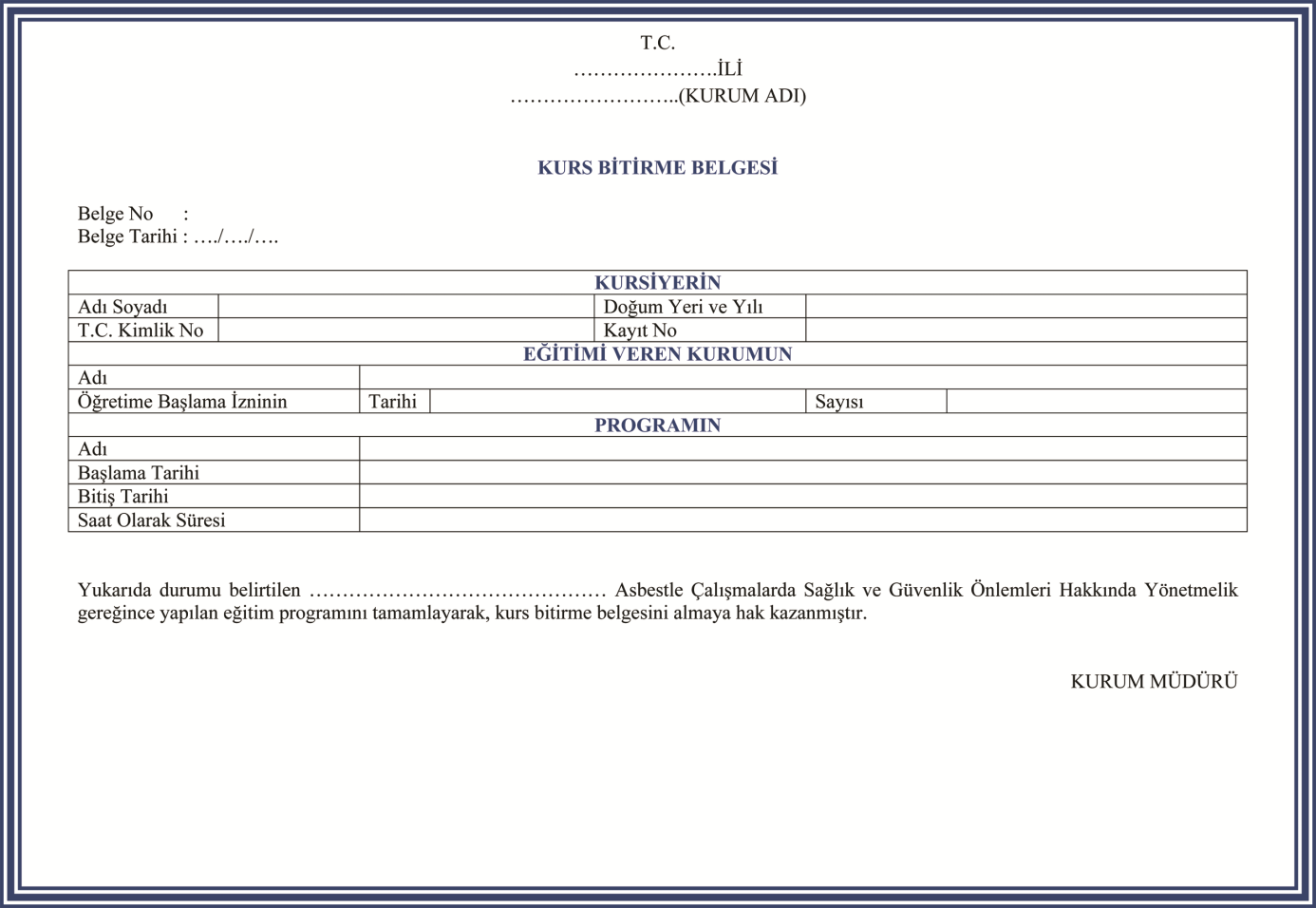 EK-5YENİLEME EĞİTİM PROGRAMI29 Haziran 2013  CUMARTESİResmî GazeteSayı : 28692Sıra NoEğitim Konu BaşlıklarıEğitim  Süresi1Asbest Tanımı ve Türleri / Asbestin Özellikleri ve Kullanımı Amacı2 Saat2Asbest İçeren Malzemeler ve Çeşitleri /Asbeste Maruz Kalınabilecek İşler ve Kullanım Alanları1 Saat3Asbest İle İlgili Yürürlükteki Mevzuat3 Saat4Risk Değerlendirmesi / Örnek Verilmesi / Grup Çalışması (akşam için ödev) ve Sunum3 Saat/1 Saat/2 Saat5Asbest Sökümünde Çalışma Platformları, İskeleler, Seyyar Merdivenler ve Yüksekte Güvenli Çalışma İle İlgili Mevzuat2 Saat6Asbestli Malzeme Sökümü ve Söküm İşlerinin Sınıflandırılması / Söküm Yapılacak Yerin veya  Malzemenin Söküm İçin Hazırlanması2 Saat7Asbestin İnsan Sağlığı Üzerine Etkileri / Sağlık Gözetimi2 Saat8Asbest Söküm Çalışanlarının Hazırlanması / Kendini Koruma ve Kişisel Koruyucular2Saat9Asbest Atıklarının Toplanması, Taşınması, Depolanması ve Atıkların Bertarafı1 Saat10Sökümün  Bitiminden Sonra Yapılması Gerekenler1 Saat11Uygulamalı  Eğitim4 Saat12Sınav ve Değerlendirme4 SaatSıra No: 1Sıra No: 1Eğitim Konu BaşlıklarıAsbest Tanımı ve Türleri Asbestin Özellikleri ve Kullanımı AmacıAmaçAsbest ve türleri ile asbestin yapısal özellikleri ve kullanım amacı hakkında genel bilgi vermek.Öğrenim HedefleriAsbest ve türlerinin tanınması, yapısal özellikleri ve kullanım amacı hakkında bilgi sahibi olunması.Alt BaşlıklarAsbestin tanımıAsbest çeşitleri Asbestin yapısal özellikleriAsbestin kullanım amaçlarıEndüstriyel olarak önemiToplam Ders Saati 2 Saat Sıra No: 2Sıra No: 2Eğitim Konu BaşlıklarıAsbest İçeren Malzemeler ve Çeşitleri, Asbeste Maruz Kalınabilecek İşler ve Asbest Kullanılmış Alanlar AmaçAsbest çeşitlerini, asbest içerebilecek ve / veya asbest kullanılmış malzemeleri tanıtmak, asbest kullanılmış alanlar ve maruziyetin söz konusu olabileceği işler hakkında bilgi vermek.Öğrenim HedefleriAsbest içeren ve asbest kullanılmış malzemeler ve asbest kullanılmış alanlar hakkında bilgi edinilmesi.Alt BaşlıklarAsbest İçeren Malzemeler ve ÇeşitleriAsbestli iplik, elyaf dokumaAsbestli çimento levha, boruAsbestli yalıtım malzemesiAsbestli conta, fren ve debriyaj balataları Asbestli kâğıt ve kartonMarley yer döşemeleriAsbeste Maruz Kalınabilecek İşler ve Kullanım AlanlarıAsbest söküm işleriAsbestli toprak çıkarılması ve kullanılmasıAsbestli dokuma endüstrisi (asbestli iplik, elyaf, dokuma yapımı)Asbestli çimento endüstrisi (levha, boru yapımı vb.)Yapı işleri (asbestli levha, boru, yalıtım malzemesi kullanımı, işlenmesi, kesilmesi vb.)İzolasyon (ısı ve ses yalıtım malzemesi, ateşten koruma amacıyla levha, plaka, sargı materyali şeklinde kullanılması)Kâğıt endüstrisi (asbestli kâğıt ve karton yapımı ve kullanımı)Balata yapımı ve kullanımı (fren ve debriyaj balataları) vb. işlerAsbestli conta imalatı ve işlenmesiPlastik yer karosu (marley) ve yer kaplama malzemesiNot: Asbestin üretimi, ithalatı ve kullanılması yasaklanmıştır.Toplam Ders Saati1 Saat Sıra No: 3Sıra No: 3Eğitim Konu BaşlıklarıAsbest İle İlgili Yürürlükteki Mevzuat (Asbestle Çalışmalarda Sağlık ve Güvenlik Önlemleri Hakkında Yönetmelik, Tozla Mücadele Yönetmeliği,İş Hijyeni Ölçüm, Test ve Analiz Laboratuvarları Yeterlilik Yönetmeliği, Asbestle ilgili Çevre ve Şehircilik Bakanlığı Yönetmelikleri, Belediyeler)AmaçAsbestle ile ilgili yürürlükteki mevzuatı tanıtmak.Öğrenim HedefleriAsbestle ilgili çalışma hayatını ve çevresel etkileri düzenleyen yasal düzenlemeler hakkında bilgi edinilmesi.Alt Başlıklar4857 sayılı İş Kanunu6331 sayılı İş Sağlığı ve Güvenliği KanunuAsbestle Çalışmalarda Sağlık ve GüvenlikÖnlemleri Hakkında YönetmelikTozla Mücadele Yönetmeliği2872 sayılı Çevre Kanunu, tehlikeli atıklar ve tehlikeli kimyasallar yönetmelikleriBelediyelerle ilgili mevzuatToplam Ders Saati 3 Saat Sıra No: 4Sıra No: 4Eğitim Konu BaşlıklarıRisk Değerlendirmesi / Örnek Verilmesi / Grup Çalışması (akşam için ödev ve sunum)AmaçSöküm yapılacak alan ve çevresindeki olası risklerin değerlendirilmesi için gerekli temel bilgilerin ve değerlendirme sonucu alınacak tedbirlerin öğrenilmesini sağlamak.Öğrenim HedefleriRisk değerlendirmesi, koruyucu, önleyici tedbirler ve risk yönetimine ilişkin temel bilgilerin kavranılması.Alt Başlıklar29.12.2012 tarihli Resmi Gazete’de yayımlanarak yürürlüğe girmiş olan “İş Sağlığı ve Güvenliği Risk Değerlendirmesi Yönetmeliği”ne uygun risk değerlendirme usul ve yöntemleri Risk değerlendirmesi neticesinde alınacak koruyucu ve önleyici tedbirler Örnek risk değerlendirmesi çalışmasının yapılması ve sunumToplam Ders Saati6 Saat (Teori 3 Saat / Örnek Uygulama 1 Saat / Sunum 2 saatSıra No: 5Sıra No: 5Eğitim Konu BaşlıklarıAsbest Sökümünde Çalışma Platformu, İskele, Seyyar Merdiven ve Yüksekte Güvenli Çalışma İlgili MevzuatAmaçYüksekte çalışılması gereken durumlarda üzerine çıkarak çalışma yapılacak platform, iskele, seyyar merdiven hakkında bilgilendirmek.Öğrenim HedefleriÜzerine çıkarak çalışma yapılacak platform, iskele, seyyar merdivenin doğru kullanımının öğrenilmesi.Alt BaşlıklarYüksekte çalışma ile ilgili mevzuatÇalışma platformlarını taşıması gereken özelliklerİskelelerin taşıması gereken özelliklerSeyyar merdivenlerin sahip olması gereken özellikleriYüksekte çalışmada alınacak önlemlerToplam Ders Saati2 SaatSıra No: 6Sıra No: 6Eğitim Konu BaşlıklarıAsbestli Malzeme Sökümü ve Söküm İşlerinin Sınıflandırılması Söküm Yapılacak Yerin veya Malzemenin Söküm İçin Hazırlanması.AmaçAsbestli malzemenin söküm işlerini ve sınıflandırılmasını öğretmek, söküm çalışanlarının hazırlık çalışmalarını kavranılmasını sağlamak. Çevreye yayılması muhtemel asbest liflerinden, çalışanı ve çevreyi korumak için yapılması gereken ön hazırlıkları öğretmek.Öğrenim HedefleriAsbestli malzemenin söküm yöntemlerini ve asbest söküm işi öncesi hazırlıkların öğrenilmesi. A, B ve C kısımlarında sayılanlardan hangilerinin olduğu belirlendikten sonra,  risk değerlendirmesi yapılarak, asbest veya asbestli malzemelerin söküleceği yerin söküm için hazırlanmasının öğrenilmesi.Alt BaşlıklarAsbestli Malzeme Sökümü ve Söküm İşlerinin Sınıflandırılması ( Kazıma, Kesme, Sökme)Yapılacak işe ve işleme karar vermeSöküm işindeki malzemelerAsbestli boru, levha ve salmastraFren BalatalarıAsbestli conta, dokuma, çamur ve sıvaBoru izolasyonuSöküm Yapılacak YerlerTavan, çatı, duvar, zeminTavanda ve yeraltında boru üzerindeTünel içinde tavanda veya duvarda boru üzerindeKazan kapağındaYeraltında, zeminde ve tavanda iki boru arasındaYan duvar olarak kullanılmış levhalarFren balatalarıSöküm Yöntemi Kuru veya ıslak kesmeKuru veya ıslak kazımaKuru veya ıslak kırmaKuru veya ıslak delmeKuru veya ıslak kesmeSökülecek malzemenin büyüklüğüne, şekline, yapısına ve yerine göre yapılması gerekenlerSöküm yapılacak yer, 2-3 mm kalınlıktaki polietilen malzeme ile diğer bölümlerden izole edilmesiTehlikeli bir durum olmadığı sürece iyice ıslatılarak yumuşatılmasıİzole edilmiş bölüm içinde, vakumla negatif basınç oluşturulmasıTemas sırasında malzemeden veya malzeme yüzeyinden asbest liflerinin koparak çevreye yayılmasını önlemek için uygun şekilde yüzey kaplaması uygulanmasıİçeriden hava emişi yapan sistem, asbest liflerinin dışarıya kaçmasını önleyici HEPA filtreye sahip olmasıSökülecek veya tamir edilecek kısım küçükse, tozun ortama yayılmasını önlemek için HEPA filtreye sahip hava emiş (lokal havalandırma) sistemi hazırlanmasıToplam Ders Saati2 SaatSıra No: 7Sıra No: 7Eğitim Konu BaşlıklarıAsbestin İnsan Sağlığı Üzerine Etkileri / Sağlık gözetimiAmaçAsbestin sağlık üzerine etkileri hakkında bilgilendirmek.Öğrenim HedefleriAsbest maruziyetinin sağlığa etkileri açısından değerlendirilmesi, meslek hastalıkları ve korunma yöntemlerinin öğrenilmesi.Alt BaşlıklarıAsbeste maruz kalma sonucu etkilenmenin belirtileriHastalığın ortaya çıkması tanısı ve seyriHastalığın muhtemel sonuçlarıYönetmelikte belirtilen yükümlülükler doğrultusunda sağlık gözetimi ve SGK mevzuatına göre yükümlülük süresiAsbestle ilişki meslek hastalıkları ve korunma yöntemleriToplam Ders Saati 2 SaatSıra No: 8Sıra No: 8Eğitim Konu BaşlıklarıAsbest Söküm Çalışanlarının Hazırlanması, Kendini Koruma ve Kişisel KoruyucularAmaçAsbest söküm çalışanlarının işe başlamadan önce kullanacağı kıyafetlerin, kişisel koruyucuların öğretilmesi, kendini koruma, kişisel hijyen ve mesai bitiminde neler yapması gerektiği konusunda bilgilendirmek.Öğrenim Hedefleriİş elbisesi ve kişisel korucuların kullanımının ve doğru davranış sergilemenin öneminin kavranılması.Alt Başlıklarİş elbiselerinin özellikleriKişisel koruyucu donanımlar (Solunum sistemi koruyucuları, koruyucu giysiler, iş ayakkabısı, kulak koruyucuları, eldivenler vs.) Kişisel koruyucular, bakım ve temizliğiGenel önlemler (Soyunma ve giyinme yerleri, duş veya banyo imkanı gibi iş hijyeniyle ilgili hususlar ile yemek ve dinlenme yerlerinin düzeni ve bu konularda dikkat edilecek hususlar vs.)Soyunma ve giyinme yerlerinin ayrı olmasının önemiKoruyucuları giyildikten sonra açıklıkların kalıp kalmadığının kontrolüYemek molasında ve mesai sonunda duş almanın önemiDuş almadan ve iş elbisesi ile iş yerini terk etmenin tehlikeleriToplam Ders Saati2 SaatSıra No: 9Sıra No: 9Eğitim Konu BaşlıklarıAsbest Atıklarının Toplanması, Taşınması, Depolanması ve BertarafıAmaçAsbest atıklarının toplanması, taşınması, depolanması ve atıkların bertarafında izlenecek yolun ve mevzuatın anlatılması.Öğrenim HedefleriAsbest atıklarının toplanması, taşınması, depolanması ve atıkların bertarafında kişisel hijyenin ve çevrenin korunmasının öğrenilmesi.Alt BaşlıklarAsbest atıklarının iş sağlığı ve güvenliği kurallarına ve çevre mevzuatına uygun olarak toplanması,  ambalajlanması, depolanması ve nakledilmesiİlgili mevzuatToplam Ders Saati 1 SaatSıra No: 10Sıra No: 10Eğitim Konu BaşlıklarıSökümün Bitiminden Sonra Yapılması Gerekenler AmaçSöküm işinin tamamlanmasından sonra yapılacaklar ve takip edilecek prosedür hakkında bilgi vermek.Öğrenim HedefleriSorumluluk ve yükümlülüklerin öğrenilmesi.Alt BaşlıklarAsbestle Çalışmalarda Sağlık ve Güvenlik Önlemleri Hakkında Yönetmeliğin ilgili maddeleriÇevre ve Şehircilik Bakanlığı’nın ilgili bertaraf prosedürleriToplam Ders Saati1 SaatSıra No: 11Sıra No: 11Eğitim Konu Başlığı Uygulamalı eğitimAmaçTeorik olarak öğrenilenlerin uygulama ile pekiştirilmesini sağlamak.Öğrenim HedefleriSöküm işinin tüm adımların uygulamalı olarak öğrenilmesi.Alt BaşlıklarSöküm yapılacak yerdeki risk değerlendirmesi uygulamasıSökümde kullanılacak ekipmanların seçilmesiAsbest söküm çalışanlarının hazırlanması, kendini koruma ve kişisel koruyucularÇalışma ortamının söküm için hazırlanmasıSöküm işinin yapılması, atıkların toplanması ve ambalajlanmasıKişisel temizlik işlemleriAtıkların bertarafıToplam Ders Saati 4 SaatSıra No: 12Sıra No: 12Eğitim Konu BaşlığıSınav ve DeğerlendirmeToplam Ders Saati 4 SaatSıra NoEğitim Konu BaşlıklarıEğitim  Süresi1Asbestin Tanımı, Türleri, Karşılaşılan Malzeme ve İşler1 Saat2Asbest ve İnsan Sağlığı1 Saat3Asbest Sökümünde Çalışanların Hazırlanması1 Saat4Asbest Maruziyetinden Korunma1 Saat5Asbest Sökümünde Çalışma Platformları1 Saat6Asbest Atıklarınının Bertarafı1 SaatSıra No: 1Sıra No: 1Eğitim Konu BaşlığıAsbestin Tanımı, Türleri, Karşılaşılan Malzeme ve İşler AmaçAsbest ve türleri ile asbestin yapısal özellikleri, kullanım amacı ve kullanıldığı alanlar, karşılaşılabilecek işler ile asbest kullanılmış malzemeler konusunda katılımcıları bilgilendirmek.Öğrenim HedefleriAsbest ve türlerinin tanınması ve asbestle karşılaşılan malzeme ve işlerin öğrenilmesiAlt BaşlıklarAsbestin tanımı ve türleriAsbestin kullanım amacı ve kullanıldığı alanlarKarşılaşılan malzeme ve işlerToplam Ders Saati 1 SaatSıra No: 2Sıra No: 2Eğitim Konu BaşlığıAsbest ve İnsan Sağlığı AmaçAsbestin sağlık üzerine etkileri hakkında bilgilendirmek.Öğrenim HedefleriAsbestin insan sağlığına etkileri, asbestin neden olduğu meslek hastalıkları ve  sağlık gözetimi hakkında bilgi sahibi olunması.Alt BaşlıklarAsbest maruziyeti sonucunda çalışanda meydana gelen belirtilerHastalığın ortaya çıkması ve tanısıHastalığın seyriHastalığın muhtemel sonuçları ve yasal haklarİş sağlığı ve güvenliği mevzuatı doğrultusunda sağlık gözetimiAsbestin neden olduğu meslek hastalıklarıToplam Ders Saati 1 SaatSıra No: 3Sıra No: 3Eğitim Konu BaşlığıAsbest Maruziyetinden Korunma AmaçAsbest maruziyetinden korunma yolları hakkında bilgilendirmek.Öğrenim HedefleriAsbest maruziyetinden korunmak için kullanılacak kişisel koruyucu donanımların, kullanım ve bakım yöntemlerinin ve asbest maruziyetinden korunma yöntemlerinin öğrenilmesi.Alt BaşlıklarKoruyucu ve önleyici tedbirlerKişisel koruyucu donanımlar (solunum sistemi koruyucuları, koruyucu giysiler, iş ayakkabısı, kulak koruyucuları, eldivenler vs.)Genel önlemler (soyunma ve giyinme yerleri, duş veya banyo imkanı gibi iş hijyeniyle ilgili hususlar ile yemek ve dinlenme yerlerinin düzeni ve bu konularda dikkat edilecek hususlar vs.)Toplam Ders Saati1 SaatSıra No: 4Sıra No: 4Eğitim Konu BaşlığıAsbest Sökümünde Çalışanların HazırlanmasıAmaçÇalışanların söküm işine hazırlık için yapılacaklarının öğretilmesi.Öğrenim Hedefleriİşe başlamadan önce hazırlanma ile ilgili usul ve esasların öğrenilmesi.Alt Başlıklar25 Ocak 2013 tarihli “Asbestle Çalışmalarda Sağlık ve Güvenlik Önlemleri Hakkında Yönetmelik” in “Genel Önlemler” başlıklı maddesi ve konu ilişkin diğer ek bilgilerToplam Ders Saati1 SaatSıra No: 5Sıra No: 5Eğitim Konu BaşlığıÇalışma PlatformlarıAmaçÇalışma platformları hakkında bilgilendirmek.Öğrenim HedefleriAsbest söküm işinde çalışma yapılacak olan platform, iskele ve seyyar merdivenin doğru kullanımının öğrenilmesi.Alt BaşlıklarYüksekte çalışma ile ilgili mevzuatÇalışma platformlarının taşıması gereken özelliklerİskelelerin taşıması gereken özelliklerSeyyar merdivenlerin sahip olması gereken özelliklerYüksekte çalışmada alınacak önlemlerToplam Ders Saati1 SaatSıra No:  6Sıra No:  6Eğitim Konu BaşlığıAsbest Atıklarının BertarafıAmaçAsbest atıklarının bertarafını kavramak.Öğrenim HedefleriAsbest atıklarının sağlık ve güvenlik kuralları ve çevre mevzuatına uygun olarak toplanmasının, ambalajlanmasının, depolanmasının ve nakledilmesinin öğrenilmesi.Alt BaşlıklarAsbest atıklarının;Toplanması, ambalajlanması, depolanması ve nakledilmesi ile ilgili mevzuatİş sağlığı ve güvenliği ile çevreye ilişkin ilgili mevzuatToplam Ders Saati 1 SaatSıra NoEğitim Konu BaşlıklarıEğitim  Süresi1Asbestin Tanımı, Türleri, Karşılaşılan Malzeme ve İşler1 Saat2Asbest ve İnsan Sağlığı Üzerine Etkileri1 Saat3Asbest ve Diğer Mevzuattaki Değişiklikler1 Saat4Asbest Maruziyetinden Çalışanları Korunma1 Saat5Asbest Sökümünde Çalışma Platformları1 Saat6Asbest Atıklarınının Bertarafı1 Saat